21.05.2020ЗДРАВСТВУЙТЕ!Мы продолжаем изучение МДК.04.01 Техника и технология частично механизированной сварки плавлением в защитном газе. Сегодня мы поговорим о технологии частично механизированной наплавки в защитном газе.Тема урока: Технология частично механизированной наплавки в защитном газеЦель урока: 1. Познакомиться с оборудованием и технологией выполнения частично механизированной наплавки в защитном газе.ЭЛЕКТРОДУГОВАЯ НАПЛАВКА В СРЕДЕ ЗАЩИТНЫХ ГАЗОВОБЩИЕ СВЕДЕНИЯ О НАПЛАВКЕСхемы способов электродуговой сварки или наплавки в среде защитных газов показаны на рис. 5.1. В зону горения дуги под небольшим давлением подают газ, который вытесняет воздух из этой зоны и защищает расплавленный металл от воздействия кислорода и азота воздуха.Наплавку в среде защитных газов можно вести как плавящимся (рис. 5.1а), так и неплавящимся (рис. 5.1 б) электродами. В последнем случае дуга горит между деталью и электродом (обычно вольфрамовым), а присадочный материал вводят в зону дуги отдельно. Неплавящиеся электроды широко применяют при сварке деталей из алюминия и его сплавов.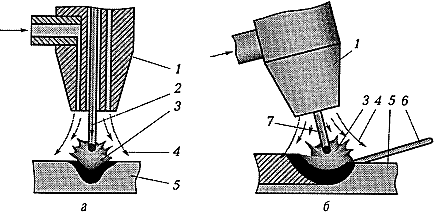 Рис. 5.1. Сварка и наплавка в среде защитных газов: а — плавящимся электродом; б — неплавящимся электродом.1 — сопло; 2 — плавящийся электрод; 3 —  сварочная ванна; 4 — защитный газ; 5 — наплавляемая (свариваемая) деталь; 6 — присадочный материал; 7 — неплавящийся электрод.В качестве защитных газов применяют аргон и гелий (для наплавки всех металлов), азот (для наплавки меди и ее сплавов), углекислый газ, водяной пар (для наплавки стали и чугуна), а также смеси газов.ТЕХНОЛОГИЯ НАПЛАВКИ В СРЕДЕ УГЛЕКИСЛОГО ГАЗАСхема установки для полуавтоматической наплавки в среде углекислого газа (диоксида углерода) показана на рис. 5.2.Установка имеет в своем составе газовую аппаратуру, механизм подачи проволоки и источник питания. Газовая аппаратура состоит из баллона с газом 1 и установленных на нем электрического подогревателя газа 3, газового редуктора 4, осушителя 2, а также шлангов, подающих газ к держателю или наплавочной головке.Рабочее давление газа — 0,05 — 0,2 МПа, расход газа при наплавке — 13 — 16 л/мин.Наплавка в углекислом газе ведется на постоянном токе при обратной полярности. Для питания установки постоянным током применяют источники тока с жесткой характеристикой — выпрямители моде лей ВДГ-303, ВДУ-505, ВДУ-506 и др.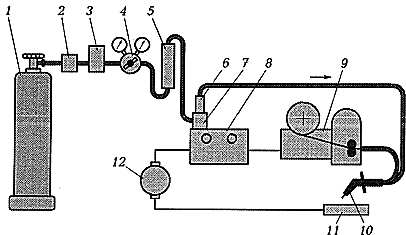 Рис. 5.2. Схема установки для полуавтоматической сварки и наплавки в среде углекислого газа (диоксида углерода).1 — баллон с углекислым газом (диоксидом углерода); 2 — осушитель; 3 — подогреватель газа; 4 — газовый редуктор; 5—расходомер газа; 6 — регулятор давления газа; 7—электромагнитный клапан; 8—аппаратный ящик; 9 — механизм подачи наплавочного материала (проволоки); 10 — держатель (горелка); 11 — восстанавливаемая деталь; 12 — источник тока.Рабочее напряжение при сварке тонколистовых конструкций и наплавке изношенных деталей небольшого диаметра находится в пределах 17—22 В при диаметре проволоки 0,5—1,2 мм и в пределах 23—28 В при диаметре проволоки 1,2—2,0 мм. Плотность тока — 150—200 А на 1 мм2 площади сечения электрода.С увеличением сечения детали применяют больший диаметр электродной проволоки и больший вылет электрода (8—15 мм). Смещение электрода от зенита для предотвращения стекания жидкой сварочной ванны при наплавке цилиндрических деталей зависит от диаметра наплавляемых деталей и составляет 3—10 мм. Скорость наплавки — 20—50 м/ч, скорость подачи проволоки в зависимости от ее диаметра — 100—300 м/ч. Подача электрода вдоль детали при наплавке цилиндрических поверхностей равна 2,0—3,5 диаметра проволоки за один оборот детали.Рекомендуемые технологические режимы наплавки деталей приведены в табл. 5.1.Таблица 5.1Рекомендуемые режимы наплавки в среде углекислого газаВ качестве электродного материала при наплавке в углекислом газе применяют сплошные и порошковые проволоки. Под действием высокой температуры углекислый газ при сварке распадается на окись углерода (СО) и атомарный кислород (О), окисляющий наплавленный металл, поэтому при наплавке в углекислом газе используют проволоки с повышенным содержанием марганца и кремния, являющихся раскислителями, например проволоки марок Св-08ГС, Св-08Г2С, Св-12ГС, Св-18ХГС, НП-ЗОХГСА, ПП-40Г, НП-50Г. Применяют также порошковые проволоки марок ПП-АНЗ, ПП-АН4, ПП-ЗХ2В8Т, ПП-Х12ВФТ и др.Для наплавки в среде углекислого газа используют аппараты моделей А-547-Р, А-547-У, М1С 445 5, «Кедр М1С-300СВ», А-577-У и др., а также специальные наплавочные установки моделей У-651, У-653,УН-3, ОКС-22084, РМ-4, РМ-5 и др. В качестве источников питания применяют сварочные выпрямители моделей ВДГ-303-3, ВДУ-506П, ВДУ-505, ВДУ-506С, ВДУ-601 и др.Для холодной сварки чугуна в углекислом газе хорошие результаты дает проволока марки ПАНЧ-11. Это проволока на никелевой основе, ее можно применять также и без газовой защиты.Наплавка (сварка) в среде защитных газов имеет ряд достоинств:высокая производительность, незначительно уступающая сварке или наплавке под флюсом;возможности проведения наплавки в любом пространственном положении;отсутствие шлаковой корки упрощает ведение процесса;детали в процессе наплавки меньше нагреваются, поэтому можно производить наплавку (сварку) тонкостенных деталей;возможность получения наплавленных слоев небольшой толщины. К недостаткам этого вида наплавки следует отнести ограниченнуювозможность получения твердых и износостойких наплавленных слоев, разбрызгивание металла при сварке.Наплавка с подачей в плазменную дугу присадочного материала в виде проволокиКОНТРОЛЬНЫЕ ВОПРОСЫ И ЗАДАНИЯ1. Каковы главные особенности частично механизированной наплавки?2. Какова технология наплавки в среде углекислого газа (диоксида углерода)?3. Перечислите основные параметры режима частично механизированной наплавки в среде углекислого газа.ОТВЕТЫ ПРИСЫЛАТЬ НА АДРЕС:kopytin.andrej@yandex.ru с пометкой «Технология частично механизированной наплавки».Можно ответы написать в тетради, от руки, сделать фотографию и выслать по указанному адресу.Диаметр детали, ммТолщина наплавленного слоя, ммДиаметр электрода, ммСила тока, АНапряжение д уги, ВСкорость подачи электрода, м/чСмещение электрода от зенита, ммСкорость наплавки, м/чВылетэлектрода, ммШагнаплавки, мм100,80,87017175020—2581,5200,80,885182003,520—2581,8301,01,095181505—820—25101,8401,21,010019150—175